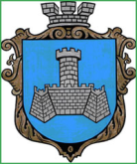 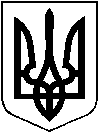 УКРАЇНАВІННИЦЬКОЇ ОБЛАСТІМІСТО ХМІЛЬНИКРОЗПОРЯДЖЕННЯМІСЬКОГО ГОЛОВИвід “16” липня 2020 р.                                                                            №250-рПро відзначення на місцевому рівні працівників бухгалтерської сфериНа виконання п. 3 розділу 6 Міської програми розвитку культури та духовного відродження у м. Хмільнику на 2019-2021 роки, затвердженої рішенням 53 сесії міської ради 7 скликання від 19.10.2018 року № 1695 (зі змінами), відповідно до рішення 53 сесії міської ради 7 скликання від 19.10.2018 року № 1696 «Про Порядки використання коштів міського бюджету, передбачених на фінансування  Міської програми розвитку культури та духовного відродження у м. Хмільнику на 2019-2021 роки» (зі змінами), враховуючи службову записку в.о. начальника фінансового управління міської ради Присяжнюк О.В. від 15.07.2020 року №1950/01-25, керуючись ст.ст. 42, 59 Закону України «Про місцеве самоврядування в Україні»:Нагородити подяками міського голови з нагоди Дня бухгалтера  наступних осіб:Єрошенко Світлану  Степанівну - начальника відділу бухгалтерського обліку -  головного бухгалтера Хмільницької міської ради;Мельник Тетяну Володимирівну – заступника начальника відділу бухгалтерського обліку  та звітності – заступника головного бухгалтера управління праці та соціального  захисту населення Хмільницької міської ради;Павленко Людмилу Віталіївну – головного бухгалтера управління ЖКГ та КВ Хмільницької міської ради;Федишену Оксану Григорівну - провідного бухгалтера Хмільницького міського центру соціальних служб для сім’ї, дітей та молоді  Горбатюк Поліну Станіславівну – бухгалтера ІІ категорії централізованої  бухгалтерії управління освіти Хмільницької міської ради;Матюху Таїсію Іванівну - бухгалтера ІІ категорії централізованої  бухгалтерії управління освіти Хмільницької міської ради;Карпенко Олену В’ячеславівну – старшого економіста централізованої  бухгалтерії управління освіти Хмільницької міської ради;Губанову Надію Григорівну - ветерана бухгалтерської служби, бувшого головного бухгалтера Хмільницької міської ради;Затвердити кошторис витрат (додається).3. Контроль за виконанням цього розпорядження покласти на заступника міського голови з питань діяльності виконавчих органів міської ради А.В. Сташка.Міський голова                                                                            С.Б. РедчикА. СташкоС. ЄрошенкоМ. ВойтенкоН. БуликоваЗАТВЕРДЖЕНО   розпорядженням  міського головивід «16» липня  2020 р. №250-рКОШТОРИС ВИТРАТМіський голова						                С. Б. Редчик№з/пНазва видатків КФКВКЕКВСума/грн1.Придбання троянд 0201802210280,00 грн.2.Придбання рамок0201802210168,00 грн.--ВСЬОГО:----448,00 грн.